О внесении изменений в постановление администрации Междуреченского сельского поселения Алатырского района Чувашской Республики от 17.01.2019 г. № 11 «Об утверждении муниципальной программы Междуреченского сельского поселения "Повышение безопасности жизнедеятельности населения и территорий»  В соответствии Бюджетным кодексом Российской Федерации, решением Собрания депутатов Алатырского муниципального округа от 14.12.2022 № 6/11 «О вопросах правопреемства», постановлением администрации Алатырского района от 19.09.2013  №446 «О порядке разработки, реализации и оценки эффективности муниципальных программ Алатырского района Чувашской Республики», администрация Алатырского района постановляет:	1. Утвердить прилагаемые  изменения в постановление администрации Междуреченского сельского поселения Алатырского района Чувашской Республики от 17.01.2019 г. № 11 «Об утверждении муниципальной программы Междуреченского сельского поселения "Повышение безопасности жизнедеятельности населения и территорий».	2.  Контроль за исполнением настоящего постановления возложить на первого заместителя главы – начальника Управления по благоустройству и развитию территорий.	3. Настоящее постановление вступает в силу после его официального опубликования.Глава Алатырского муниципального округа                                                                                    Н.И. ШпилеваяУТВЕРЖДЕНЫпостановлением администрации Алатырского муниципального округа от 27.01.2023  № 92Изменения,вносимые в постановление администрации Междуреченского сельского поселения Алатырского района Чувашской Республики от 17.01.2019 г. № 11 «Об утверждении муниципальной программы Междуреченского сельского поселения "Повышение безопасности жизнедеятельности населения и территорий»1. В Паспорте муниципальной программы Междуреченского сельского поселения "Повышение безопасности жизнедеятельности населения и территорий" позицию "Объемы финансирования муниципальной программы с разбивкой по годам ее реализации" изложить в следующей редакции:2. Раздел III. Муниципальной программы изложить в следующей редакции:«Раздел III. Обоснование объёма финансированных ресурсов, необходимых для реализации муниципальной программы (с расшифровкой по источникам финансирования, по этапам и годам реализации муниципальной программы) Расходы муниципальной программы формируются за счет средств бюджета Междуреченского сельского поселения.Общий объем финансирования муниципальной программы в 2019 - 2035 годах составит 76 020,0 рублей, в том числе за счет средств:республиканского бюджета Чувашской Республики - 0,00 рублей (0 процентов);бюджета Междуреченского сельского поселения – 76 020,0 рублейвнебюджетных источников - 0,00 рублей (0 процентов).Прогнозируемый объем финансирования Программы на 1 этапе составляет – 76 020,0 рублей, в том числе:в 2019 году – 11 760,00 рублей;в 2020 году – 28 500,0 рублей;в 2021 году – 15 000,0 рублей;в 2022 году – 20 760,0 рублей;в 2023 году - 0,0 рублей;в 2024 году - 0,0 рублей;в 2025 году - 0,0 рублей;из них средства:республиканского бюджета Чувашской Республики - 0,00 рублей, в том числе:в 2019 году - 0,00 рублей;в 2020 году - 0,00 рублей;в 2021 году - 0,00 рублей;в 2022 году - 0,00 рублей;в 2023 году - 0,00 рублей;в 2024 году - 0,00 рублей;в 2025 году - 0,00 рублей;бюджета Междуреченского сельского поселения – 76 020,0  рублей, в том числе:в 2019 году - 1176,00 рублей;в 2020 году - 28500,0 рублей;в 2021 году - 15000,0 рублей;в 2022 году - 23000,0 рублей;в 2023 году - 0,0 рублей;в 2024 году - 0,0 рублей;в 2025 году - 0,0 рублей;внебюджетных источников - 0,00 рублей, в том числе:в 2019 году - 0,00 рублей;в 2020 году - 0,00 рублей;в 2021 году - 0,00 рублей;в 2022 году - 0,00 рублей;в 2023 году - 0,00 рублей;в 2024 году - 0,00 рублей;в 2025 году - 0,00 рублей;Ресурсное обеспечение и прогнозная (справочная) оценка расходов за счет всех источников финансирования реализации Программы приведены в приложении № 1 к настоящему постановлению.»;3. Приложение № 2 к муниципальной программе изложить в новой редакции согласно приложению № 1 к настоящим Изменениям;4. В приложении № 3 к муниципальной программе:-  в паспорте подпрограммы "Защита населения и территорий от чрезвычайных ситуаций природного и техногенного характера, обеспечение пожарной безопасности и безопасности населения на водных объектах" позицию «Объемы финансирования подпрограммы с разбивкой по годам реализации подпрограммы» изложить в следующей редакции:- раздел 4 подпрограммы  изложить в следующей редакции:«Раздел 4. Обоснование объема финансовых ресурсов, необходимых для реализации подпрограммы (с расшифровкой по источникам финансирования, по этапам и годам реализации подпрограммы)Общий объем финансирования подпрограммы в 2019 - 2035 годах составит 76 020,0 рублей, в том числе за счет средств:республиканского бюджета Чувашской Республики - 0,0 тыс. рублей (0 процентов);бюджета Алатырского района - 0,00 рублей (0 процентов):бюджета Междуреченского сельского поселения – 76 020,0рублейвнебюджетных источников - 0,0 тыс. рублей (0 процентов).Прогнозируемый объем финансирования подпрограммы на 1 этапе составит 76 020,0 рублей, в том числе:в 2019 году – 11 760,00 рублей;в 2020 году – 28 500,0 рублей;в 2021 году – 15 000,00 рублей;в 2022 году – 20 760,00 рублей;в 2023 году - 0,00 рублей;в 2024 году - 0,00 рублей;в 2025 году - 0,00 рублей;из них средства:республиканского бюджета Чувашской Республики - 0,00 тыс. рублей (0 процентов), в том числе:в 2019 году -0,00 рублей;в 2020 году - 0,00 рублей;в 2021 году - 0,00 рублей;в 2022 году - 0,00 рублей;в 2023 году - 0,00 рублей;в 2024 году - 0,00 рублей;в 2025 году - 0,00 рублей;бюджета Алатырского района - 0,00 рублей (0 процентов), в том числе:в 2019 году -0,00 рублей;в 2020 году - 0,00 рублей;в 2021 году - 0,00 рублей;в 2022 году - 0,00 рублей;в 2023 году - 0,00 рублей;в 2024 году - 0,00 рублей;в 2025 году - 0,00 рублей;бюджета Междуреченского сельского поселения 76 020,0 рублей (100%), в том числе: в2019 году – 11 760,00 рублей;в 2020 году – 28 500,0 рублей;в 2021 году – 15 000,00 рублей;в 2022 году – 20 760 ,00 рублей;в 2023 году - 0,00 рублей;в 2024 году - 0,00 рублей;в 2025 году - 0,00 рублей;внебюджетных источников - 0,00 рублей (0 процентов), в том числе:в 2019 году -0,00 рублей;в 2020 году - 0,00 рублей;в 2021 году - 0,00 рублей;в 2022 году - 0,00 рублей;в 2023 году - 0,00 рублей;в 2024 году - 0,00 рублей;в 2025 году - 0,00 рублей;На 2 этапе планируемый объем финансирования подпрограммы составит 0,00 тыс. рублей, из них средства:республиканского бюджета Чувашской Республики - 0,00 рублей (0 процентов);бюджета Алатырского района - 0,00 рублей (0 процентов);бюджета Междуреченского сельского поселения - 0,00 рублей (100 процентов)внебюджетных источников - 0,0 тыс. рублей (0 процентов);На 3 этапе планируемый объем финансирования подпрограммы составит 0,00 тыс. рублей, из них средства:республиканского бюджета Чувашской Республики - 0,0 тыс. рублей (0 процентов);бюджета Алатырского района - 0,00 тыс. рублей (100 процентов);бюджета Междуреченского сельского поселения - 0,00 рублей (100 процентов)внебюджетных источников - 0,0 тыс. рублей (0 процентов);Объемы финансирования Программы подлежат ежегодному уточнению исходя из реальных возможностей бюджета Междуреченского сельского поселения.Ресурсное обеспечение подпрограммы за счет всех источников финансирования приведено в приложении к настоящей подпрограмме.».5. Приложение к подпрограмме "Защита населения и территорий от чрезвычайных ситуаций природного и техногенного характера, обеспечение пожарной безопасности и безопасности населения на водных объектах" муниципальной программы Междуреченского сельского поселения "Повышение безопасности жизнедеятельности населения и территорий" изложить в новой редакции согласно приложению № 2 к настоящим Изменениям.________________Приложение № 1 к настоящим Изменениям«Приложение № 2к муниципальной программе Междуреченскогосельского поселения "Повышение безопасности жизнедеятельностинаселения и территорий"РЕСУРСНОЕ ОБЕСПЕЧЕНИЕмуниципальной программы Междуреченского сельского поселения "Повышение безопасности жизнедеятельности населения и территорий"»;Приложение № 2к настоящим Изменениям«Приложение к подпрограмме "Защита населения и территорий от чрезвычайных ситуаций природного и техногенного характера, обеспечение пожарной безопасности и безопасности населения на водных объектах" муниципальной программы Междуреченского сельского поселения "Повышение безопасности жизнедеятельности населения и территорий"РЕСУРСНОЕ ОБЕСПЕЧЕНИЕреализации подпрограммы "Защита населения и территорий от чрезвычайных ситуаций природного и техногенногохарактера, обеспечение пожарной безопасности и безопасности населения на водных объектах" муниципальной программы Междуреченского сельского поселения "Повышение безопасности жизнедеятельности населения и территорий"за счет всех источников финансирования».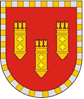 АДМИНИСТРАЦИЯ АЛАТЫРСКОГО МУНИЦИПАЛЬНОГО ОКРУГАЧУВАШСКОЙ РЕСПУБЛИКИПОСТАНОВЛЕНИЕ27.01.2023 № 92г. АлатырьУЛАТӐР МУНИЦИПАЛИТЕТ ОКРУГӖН АДМИНИСТРАЦИЙӖЧӐВАШ РЕСПУБЛИКИНЙЫШĂНУ27.01.2023 № 92Улатӑр г.«Объемы финансирования муниципальной программы с разбивкой по годам реализации программы-прогнозируемый объем финансирования муниципальной программы в 2019 - 2035 годах составляет 76 020,0рублей, в том числе:в 2019 году – 11 76,00 рублей;в 2020 году – 28 500,0 рублей;в 2021 году – 15 000,0 рублей;в 2022 году – 20 760,0 рублей;в 2023 году - 0,0 рублей;в 2024 году - 0,0 рублей;в 2025 году - 0,0 рублей;в 2026 - 2030 годах - 0,0 рублей;в 2031 - 2035 годах - 0,0 рублей;из них средства:республиканского бюджета Чувашской Республики - 0,00 рублей, в том числе:в 2019 году - 0,00 рублей;в 2020 году - 0,00 рублей;в 2021 году - 0,00 рублей;в 2022 году - 0,00 рублей;в 2023 году - 0,00 рублей;в 2024 году - 0,00 рублей;в 2025 году - 0,00 рублей;в 2026 - 2030 годах - 0,00 рублей;в 2031 - 2035 годах - 0,00 рублей;бюджета Междуреченского сельского поселения -76 020,0рублей, в том числе:в 2019 году - 1176 ,00 рублей;в 2020 году - 28500,0 рублей;в 2021 году - 15000,0 рублей;в 2022 году – 20 760,0 рублей;в 2023 году - 0,0 рублей;в 2024 году - 0,0 рублей;в 2025 году - 0,0 рублей;в 2026 - 2030 годах - 0,0 рублей;в 2031 - 2035 годах - 0,0 рублей;внебюджетных источников - 0,00 рублей, в том числе:в 2019 году - 0,00 рублей;в 2020 году - 0,00 рублей;в 2021 году - 0,00 рублей;в 2022 году - 0,00 рублей;в 2023 году - 0,00 рублей;в 2024 году - 0,00 рублей;в 2025 году - 0,00 рублей;в 2026 - 2030 годах - 0,00 рублей;в 2031 - 2035 годах - 0,00 рублей.».«Объемы финансирования подпрограммы с разбивкой по годам реализации подпрограммыобъемы бюджетных ассигнований на реализацию мероприятий подпрограммы в 2019 - 2035 годах составляют 76 020,0 рублей, в том числе:в 2019 году – 11 760,00 рублей;в 2020 году – 28 500,00 рублей;в 2021 году – 15 000,00 рублей;в 2022 году – 20 760,00 рублей;в 2023 году - 0,00 рублей;в 2024 году - 0,00 рублей;в 2025 году - 0,00 рублей;в 2026 - 2030 годах - 0,00 рублей;в 2031 - 2035 годах - 0,00 рублей;из них средства:республиканского бюджета Чувашской Республики - 0,00 тыс. рублей (0 процентов), в том числе:в 2019 году -0,00 рублей;в 2020 году - 0,00 рублей;в 2021 году - 0,00 рублей;в 2022 году - 0,00 рублей;в 2023 году - 0,00 рублей;в 2024 году - 0,00 рублей;в 2025 году - 0,00 рублей;в 2026 - 2030 годах - 0,00 рублей;в 2031 - 2035 годах - 0,00 рублей;бюджета Алатырского района - 0,00 рублей (0 процентов), в том числе:в 2019 году -0,00 рублей;в 2020 году - 0,00 рублей;в 2021 году - 0,00 рублей;в 2022 году - 0,00 рублей;в 2023 году - 0,00 рублей;в 2024 году - 0,00 рублей;в 2025 году - 0,00 рублей;в 2026 - 2030 годах - 0,00 рублей;в 2031 - 2035 годах - 0,00 рублей;бюджета Междуреченского сельского поселения 76 020,0рублей, в том числе:в 2019 году – 11 760,00 рублей;в 2020 году – 28 500,00 рублей;в 2021 году – 15 000,00 рублей;в 2022 году – 20 760,00 рублей;в 2023 году - 0,00 рублей;в 2024 году - 0,00 рублей;в 2025 году - 0,00 рублей;в 2026 - 2030 годах - 0,00 рублей;в 2031 - 2035 годах - 0,00 рублей;внебюджетных источников - 0,00 рублей (0 процентов), в том числе:в 2019 году -0,00 рублей;в 2020 году - 0,00 рублей;в 2021 году - 0,00 рублей;в 2022 году - 0,00 рублей;в 2023 году - 0,00 рублей;в 2024 году - 0,00 рублей;в 2025 году - 0,00 рублей;в 2026 - 2030 годах - 0,00 рублей;в 2031 - 2035 годах - 0,00 рублей.».СтатусНаименование муниципальной, подпрограммы (программы, основного мероприятия)Код бюджетнойклассификацииКод бюджетнойклассификацииКод бюджетнойклассификацииКод бюджетнойклассификацииИсточникифинансированияРасходы по годам, рублейРасходы по годам, рублейРасходы по годам, рублейРасходы по годам, рублейРасходы по годам, рублейРасходы по годам, рублейРасходы по годам, рублейРасходы по годам, рублейРасходы по годам, рублейСтатусНаименование муниципальной, подпрограммы (программы, основного мероприятия)главный распоря-дитель бюджет-ных средствраздел, подразделцелевая статья расходовгруппа (подгруппа) вида расходовИсточникифинансирования20192020202120222023202420252026 - 20302031-203512345678910111213141516Муниципальная программа Междуреченского сельского поселения"Повышение безопасности жизнедеятельности населения и территорий" 99303100113Ц800000000хвсего11 76028 50015 00020 7600,00,00,00,00,0Муниципальная программа Междуреченского сельского поселения"Повышение безопасности жизнедеятельности населения и территорий" хххфедеральный бюджетхххххххххМуниципальная программа Междуреченского сельского поселения"Повышение безопасности жизнедеятельности населения и территорий" хххреспубликанский бюджет Чувашской РеспубликихххххххххМуниципальная программа Междуреченского сельского поселения"Повышение безопасности жизнедеятельности населения и территорий" ххбюджет Алатырского районахххххххххМуниципальная программа Междуреченского сельского поселения"Повышение безопасности жизнедеятельности населения и территорий" бюджет сельского поселения11 76028 50015 00020 7600,00,00,00,00,0Муниципальная программа Междуреченского сельского поселения"Повышение безопасности жизнедеятельности населения и территорий" ххххвнебюджетные источникихххххххххПодпрограмма 1"Защита населения и территорий от чрезвычайных ситуаций природного и техногенного характера, обеспечение пожарной безопасности и безопасности населения на водных объектах на территории Междуреченского сельского поселения Алатырского района Чувашской Республики"9930310Ц810000000хвсего11 76028 50015 00020 7600,00,00,00,00,0Подпрограмма 1"Защита населения и территорий от чрезвычайных ситуаций природного и техногенного характера, обеспечение пожарной безопасности и безопасности населения на водных объектах на территории Междуреченского сельского поселения Алатырского района Чувашской Республики"ххххфедеральный бюджетхххххххххПодпрограмма 1"Защита населения и территорий от чрезвычайных ситуаций природного и техногенного характера, обеспечение пожарной безопасности и безопасности населения на водных объектах на территории Междуреченского сельского поселения Алатырского района Чувашской Республики"ххххреспубликанский бюджет Чувашской РеспубликихххххххххПодпрограмма 1"Защита населения и территорий от чрезвычайных ситуаций природного и техногенного характера, обеспечение пожарной безопасности и безопасности населения на водных объектах на территории Междуреченского сельского поселения Алатырского района Чувашской Республики"ххххбюджет Алатырского районахххххххххПодпрограмма 1"Защита населения и территорий от чрезвычайных ситуаций природного и техногенного характера, обеспечение пожарной безопасности и безопасности населения на водных объектах на территории Междуреченского сельского поселения Алатырского района Чувашской Республики"бюджет сельского поселения11 76028 50015 00020 7600,00,00,00,00,0Подпрограмма 1"Защита населения и территорий от чрезвычайных ситуаций природного и техногенного характера, обеспечение пожарной безопасности и безопасности населения на водных объектах на территории Междуреченского сельского поселения Алатырского района Чувашской Республики"ххххвнебюджетные источникихххххххххОсновное мероприятие 1Развитие гражданской обороны, повышение уровня готовности территориальной подсистемы Чувашской Республики единой государственной системы предупреждения и ликвидации чрезвычайных ситуаций к оперативному реагированию на чрезвычайные ситуации, пожары и происшествия на водных объектах.9930310Ц810400000хвсего11 76028 50015 00020 7600,00,00,00,00,0Основное мероприятие 1Развитие гражданской обороны, повышение уровня готовности территориальной подсистемы Чувашской Республики единой государственной системы предупреждения и ликвидации чрезвычайных ситуаций к оперативному реагированию на чрезвычайные ситуации, пожары и происшествия на водных объектах.ххххреспубликанский бюджет Чувашской РеспубликихххххххххОсновное мероприятие 1Развитие гражданской обороны, повышение уровня готовности территориальной подсистемы Чувашской Республики единой государственной системы предупреждения и ликвидации чрезвычайных ситуаций к оперативному реагированию на чрезвычайные ситуации, пожары и происшествия на водных объектах.ххххбюджет Алатырского районахххххххххОсновное мероприятие 1Развитие гражданской обороны, повышение уровня готовности территориальной подсистемы Чувашской Республики единой государственной системы предупреждения и ликвидации чрезвычайных ситуаций к оперативному реагированию на чрезвычайные ситуации, пожары и происшествия на водных объектах.ххххбюджет сельского поселения11 76028 50015 00020 7600,00,00,00,00,0Основное мероприятие 1Развитие гражданской обороны, повышение уровня готовности территориальной подсистемы Чувашской Республики единой государственной системы предупреждения и ликвидации чрезвычайных ситуаций к оперативному реагированию на чрезвычайные ситуации, пожары и происшествия на водных объектах.ххххвнебюджетные источникиххххххххОсновное мероприятие 2Обеспечение деятельности муниципальных учреждений, реализующих мероприятия по обеспечению безопасности и защиты населения и территорий Междуреченского сельского поселения от ЧС.ххххвсегохххххххххОсновное мероприятие 2Обеспечение деятельности муниципальных учреждений, реализующих мероприятия по обеспечению безопасности и защиты населения и территорий Междуреченского сельского поселения от ЧС.ххххреспубликанский бюджет Чувашской РеспубликихххххххххОсновное мероприятие 2Обеспечение деятельности муниципальных учреждений, реализующих мероприятия по обеспечению безопасности и защиты населения и территорий Междуреченского сельского поселения от ЧС.ххххбюджет Алатырского районахххххххххОсновное мероприятие 2Обеспечение деятельности муниципальных учреждений, реализующих мероприятия по обеспечению безопасности и защиты населения и территорий Междуреченского сельского поселения от ЧС.ххххбюджет Междуреченского сельского поселенияхххххххххОсновное мероприятие 3Обеспечение деятельности муниципальных учреждений, реализующих мероприятия по подготовке населения Междуреченского сельского поселения к действиям в ЧСххххвсегохххххххххОсновное мероприятие 3Обеспечение деятельности муниципальных учреждений, реализующих мероприятия по подготовке населения Междуреченского сельского поселения к действиям в ЧСххххреспубликанский бюджет Чувашской РеспубликихххххххххОсновное мероприятие 3Обеспечение деятельности муниципальных учреждений, реализующих мероприятия по подготовке населения Междуреченского сельского поселения к действиям в ЧСххххбюджет Алатырского районахххххххххОсновное мероприятие 3Обеспечение деятельности муниципальных учреждений, реализующих мероприятия по подготовке населения Междуреченского сельского поселения к действиям в ЧСххххбюджет сельского поселенияххххххххОсновное мероприятие 3Обеспечение деятельности муниципальных учреждений, реализующих мероприятия по подготовке населения Междуреченского сельского поселения к действиям в ЧСххххвнебюджетные источникихххххххххПодпрограмма 2"Профилактика терроризма и экстремистской деятельности в Междуреченском сельском поселении9930113Ц830000000хвсегохх5 000ххххххПодпрограмма 2"Профилактика терроризма и экстремистской деятельности в Междуреченском сельском поселенииххххреспубликанский бюджет Чувашской РеспубликихххххххххПодпрограмма 2"Профилактика терроризма и экстремистской деятельности в Междуреченском сельском поселенииххххбюджет Алатырского районахххххххххПодпрограмма 2"Профилактика терроризма и экстремистской деятельности в Междуреченском сельском поселенииххххбюджет сельского поселенияхх5 000ххххххПодпрограмма 2"Профилактика терроризма и экстремистской деятельности в Междуреченском сельском поселенииххххвнебюджетные источникихххххххххОсновное мероприятие 1Совершенствование взаимодействия органов местного самоуправления и институтов гражданского общества в работе по профилактике терроризма и экстремистской деятельностиххххвсегохххххххххОсновное мероприятие 1Совершенствование взаимодействия органов местного самоуправления и институтов гражданского общества в работе по профилактике терроризма и экстремистской деятельностиххххреспубликанский бюджет Чувашской РеспубликихххххххххОсновное мероприятие 1Совершенствование взаимодействия органов местного самоуправления и институтов гражданского общества в работе по профилактике терроризма и экстремистской деятельностиххххбюджет Алатырского районахххххххххОсновное мероприятие 1Совершенствование взаимодействия органов местного самоуправления и институтов гражданского общества в работе по профилактике терроризма и экстремистской деятельностиххххбюджет сельского поселенияхххххххххОсновное мероприятие 1Совершенствование взаимодействия органов местного самоуправления и институтов гражданского общества в работе по профилактике терроризма и экстремистской деятельностиххххвнебюджетные источникихххххххххОсновное мероприятие 2Профилактическая работа по укреплению стабильности в обществеххххвсегохххххххххОсновное мероприятие 2Профилактическая работа по укреплению стабильности в обществеххххреспубликанский бюджет Чувашской РеспубликихххххххххОсновное мероприятие 2Профилактическая работа по укреплению стабильности в обществебюджет Алатырского районахххххххххОсновное мероприятие 2Профилактическая работа по укреплению стабильности в обществебюджет сельского поселенияхххххххххОсновное мероприятие 2Профилактическая работа по укреплению стабильности в обществевнебюджетные источникихххххххххОсновное мероприятие 3Образовательно-воспитательные, культурно-массовые и спортивные мероприятияххххвсегохххххххххОсновное мероприятие 3Образовательно-воспитательные, культурно-массовые и спортивные мероприятияххххреспубликанский бюджет Чувашской РеспубликихххххххххОсновное мероприятие 3Образовательно-воспитательные, культурно-массовые и спортивные мероприятияххххбюджет Алатырского районахххххххххОсновное мероприятие 3Образовательно-воспитательные, культурно-массовые и спортивные мероприятияххххбюджет сельского поселенияхххххххххОсновное мероприятие 3Образовательно-воспитательные, культурно-массовые и спортивные мероприятияххххвнебюджетные источникихххххххххОсновное мероприятие 4Информационная работа по профилактике терроризма и экстремистской деятельности993013Ц830400000хвсегохх5 000ххххххОсновное мероприятие 4Информационная работа по профилактике терроризма и экстремистской деятельностиххххреспубликанский бюджет Чувашской РеспубликихххххххххОсновное мероприятие 4Информационная работа по профилактике терроризма и экстремистской деятельностиххххбюджет Алатырского районахххххххххОсновное мероприятие 4Информационная работа по профилактике терроризма и экстремистской деятельностиххххбюджет сельского поселенияхх5 000ххххххОсновное мероприятие 4Информационная работа по профилактике терроризма и экстремистской деятельностиххххвнебюджетные источникихххххххххОсновное мероприятие 5Профилактика правонарушений со стороны членов семей участников религиозно-экстремистских объединений и псевдорелигиозных сект деструктивной направленностиххххвсегохххххххххОсновное мероприятие 5Профилактика правонарушений со стороны членов семей участников религиозно-экстремистских объединений и псевдорелигиозных сект деструктивной направленностиххххреспубликанский бюджет Чувашской РеспубликихххххххххСтатусНаименование подпрограммы муниципальной программы (основного мероприятия, мероприятия)Задача подпрограммыМуниципальной программыЗадача подпрограммыМуниципальной программыОтветственный исполнитель,соисполнитель, участникиОтветственный исполнитель,соисполнитель, участникиКод бюджетной классификацииКод бюджетной классификацииКод бюджетной классификацииКод бюджетной классификацииКод бюджетной классификацииКод бюджетной классификацииКод бюджетной классификацииКод бюджетной классификацииКод бюджетной классификацииКод бюджетной классификацииКод бюджетной классификацииИсточникифинансированияРасходы по годам, тыс. рублейРасходы по годам, тыс. рублейРасходы по годам, тыс. рублейРасходы по годам, тыс. рублейРасходы по годам, тыс. рублейРасходы по годам, тыс. рублейРасходы по годам, тыс. рублейРасходы по годам, тыс. рублейРасходы по годам, тыс. рублейРасходы по годам, тыс. рублейРасходы по годам, тыс. рублейРасходы по годам, тыс. рублейРасходы по годам, тыс. рублейРасходы по годам, тыс. рублейСтатусНаименование подпрограммы муниципальной программы (основного мероприятия, мероприятия)Задача подпрограммыМуниципальной программыЗадача подпрограммыМуниципальной программыОтветственный исполнитель,соисполнитель, участникиОтветственный исполнитель,соисполнитель, участникиглавный распоря-дитель бюджетных средствглавный распоря-дитель бюджетных средствглавный распоря-дитель бюджетных средствраздел, подразделраздел, подразделцелевая статья расходовцелевая статья расходовцелевая статья расходовгруппа (под-групп-па) вида расходовгруппа (под-групп-па) вида расходовгруппа (под-групп-па) вида расходовИсточникифинансирования2019201920192020202120222023202420252026-20302026-20302031-20352031-20352031-20351234455666778889999101011121314151617171818ПодпрограммаЗащита населения и территорий от чрезвычайных ситуаций природного и техногенного характера, обеспечение пожарной безопасности и безопасности населения на водных объектах"ответственный исполнитель - администрация Междуреченского сельского поселенияответственный исполнитель - администрация Междуреченского сельского поселения993993031003100310Ц810000000Ц810000000xxxвсеговсеговсеговсего11 760 11 760 28 50015 00020 7600,00,00,00,00,00,00,0ПодпрограммаЗащита населения и территорий от чрезвычайных ситуаций природного и техногенного характера, обеспечение пожарной безопасности и безопасности населения на водных объектах"ответственный исполнитель - администрация Междуреченского сельского поселенияответственный исполнитель - администрация Междуреченского сельского поселения111бюджет сельского поселениябюджет сельского поселениябюджет сельского поселениябюджет сельского поселения11 760 11 760 28 50015 00020 7600,00,00,00,00,00,00,0Цель "Сокращение количества зарегистрированных пожаров и количества людей, получивших травмы и погибших на пожарах"Цель "Сокращение количества зарегистрированных пожаров и количества людей, получивших травмы и погибших на пожарах"Цель "Сокращение количества зарегистрированных пожаров и количества людей, получивших травмы и погибших на пожарах"Цель "Сокращение количества зарегистрированных пожаров и количества людей, получивших травмы и погибших на пожарах"Цель "Сокращение количества зарегистрированных пожаров и количества людей, получивших травмы и погибших на пожарах"Цель "Сокращение количества зарегистрированных пожаров и количества людей, получивших травмы и погибших на пожарах"Цель "Сокращение количества зарегистрированных пожаров и количества людей, получивших травмы и погибших на пожарах"Цель "Сокращение количества зарегистрированных пожаров и количества людей, получивших травмы и погибших на пожарах"Цель "Сокращение количества зарегистрированных пожаров и количества людей, получивших травмы и погибших на пожарах"Цель "Сокращение количества зарегистрированных пожаров и количества людей, получивших травмы и погибших на пожарах"Цель "Сокращение количества зарегистрированных пожаров и количества людей, получивших травмы и погибших на пожарах"Цель "Сокращение количества зарегистрированных пожаров и количества людей, получивших травмы и погибших на пожарах"Цель "Сокращение количества зарегистрированных пожаров и количества людей, получивших травмы и погибших на пожарах"Цель "Сокращение количества зарегистрированных пожаров и количества людей, получивших травмы и погибших на пожарах"Цель "Сокращение количества зарегистрированных пожаров и количества людей, получивших травмы и погибших на пожарах"Цель "Сокращение количества зарегистрированных пожаров и количества людей, получивших травмы и погибших на пожарах"Цель "Сокращение количества зарегистрированных пожаров и количества людей, получивших травмы и погибших на пожарах"Цель "Сокращение количества зарегистрированных пожаров и количества людей, получивших травмы и погибших на пожарах"Цель "Сокращение количества зарегистрированных пожаров и количества людей, получивших травмы и погибших на пожарах"Цель "Сокращение количества зарегистрированных пожаров и количества людей, получивших травмы и погибших на пожарах"Цель "Сокращение количества зарегистрированных пожаров и количества людей, получивших травмы и погибших на пожарах"Цель "Сокращение количества зарегистрированных пожаров и количества людей, получивших травмы и погибших на пожарах"Цель "Сокращение количества зарегистрированных пожаров и количества людей, получивших травмы и погибших на пожарах"Цель "Сокращение количества зарегистрированных пожаров и количества людей, получивших травмы и погибших на пожарах"Цель "Сокращение количества зарегистрированных пожаров и количества людей, получивших травмы и погибших на пожарах"Цель "Сокращение количества зарегистрированных пожаров и количества людей, получивших травмы и погибших на пожарах"Цель "Сокращение количества зарегистрированных пожаров и количества людей, получивших травмы и погибших на пожарах"Цель "Сокращение количества зарегистрированных пожаров и количества людей, получивших травмы и погибших на пожарах"Цель "Сокращение количества зарегистрированных пожаров и количества людей, получивших травмы и погибших на пожарах"Цель "Сокращение количества зарегистрированных пожаров и количества людей, получивших травмы и погибших на пожарах"Цель "Сокращение количества зарегистрированных пожаров и количества людей, получивших травмы и погибших на пожарах"Цель "Сокращение количества зарегистрированных пожаров и количества людей, получивших травмы и погибших на пожарах"Основное мероприятие 1. Развитие гражданской обороны, повышение уровня готовности территориальной подсистемы Чувашской Республики единой государственной системы предупреждения и ликвидации чрезвычайных ситуаций к оперативному реагированию на чрезвычайные ситуации, пожары и происшествия на водных объектах.организация и осуществление профилактики пожаров;ответственный исполнитель - Администрация Междуреченского сельского поселенияответственный исполнитель - Администрация Междуреченского сельского поселения993993031003100310Ц810400000Ц810400000xxxвсеговсеговсеговсего11 760 11 760 28 50015 00020 7600,00,00,00,00,00,00,0Основное мероприятие 1. Развитие гражданской обороны, повышение уровня готовности территориальной подсистемы Чувашской Республики единой государственной системы предупреждения и ликвидации чрезвычайных ситуаций к оперативному реагированию на чрезвычайные ситуации, пожары и происшествия на водных объектах.организация и осуществление профилактики пожаров;ответственный исполнитель - Администрация Междуреченского сельского поселенияответственный исполнитель - Администрация Междуреченского сельского поселенияххххххххбюджет сельского поселениябюджет сельского поселениябюджет сельского поселениябюджет сельского поселения11 760 11 760 28 50015 00020 7600,00,00,00,00,00,00,0Целевые индикаторы и показатели Программы и подпрограммы, увязанные с основным мероприятием 1количество зарегистрированных пожаров (единиц)количество зарегистрированных пожаров (единиц)количество зарегистрированных пожаров (единиц)количество зарегистрированных пожаров (единиц)количество зарегистрированных пожаров (единиц)количество зарегистрированных пожаров (единиц)количество зарегистрированных пожаров (единиц)количество зарегистрированных пожаров (единиц)количество зарегистрированных пожаров (единиц)количество зарегистрированных пожаров (единиц)количество зарегистрированных пожаров (единиц)количество зарегистрированных пожаров (единиц)количество зарегистрированных пожаров (единиц)количество зарегистрированных пожаров (единиц)хххх221111111111Целевые индикаторы и показатели Программы и подпрограммы, увязанные с основным мероприятием 1количество погибших на пожарах (человек)количество погибших на пожарах (человек)количество погибших на пожарах (человек)количество погибших на пожарах (человек)количество погибших на пожарах (человек)количество погибших на пожарах (человек)количество погибших на пожарах (человек)количество погибших на пожарах (человек)количество погибших на пожарах (человек)количество погибших на пожарах (человек)количество погибших на пожарах (человек)количество погибших на пожарах (человек)количество погибших на пожарах (человек)количество погибших на пожарах (человек)хххх000000000000Целевые индикаторы и показатели Программы и подпрограммы, увязанные с основным мероприятием 1количество травмированных на пожарах людей (человек)количество травмированных на пожарах людей (человек)количество травмированных на пожарах людей (человек)количество травмированных на пожарах людей (человек)количество травмированных на пожарах людей (человек)количество травмированных на пожарах людей (человек)количество травмированных на пожарах людей (человек)количество травмированных на пожарах людей (человек)количество травмированных на пожарах людей (человек)количество травмированных на пожарах людей (человек)количество травмированных на пожарах людей (человек)количество травмированных на пожарах людей (человек)количество травмированных на пожарах людей (человек)количество травмированных на пожарах людей (человек)хххх000000000000Мероприятие 1.1.Мероприятия по обеспечению пожарной безопасности муниципальных объектов99399399303100310Ц810470280Ц810470280Ц810470280240240240бюджет сельского поселениябюджет сельского поселениябюджет сельского поселениябюджет сельского поселения11 760 28 50015 00020 7600,00,00,00,00,00,0Цель "Повышение уровня готовности в области гражданской обороны, защиты населения и территорий от чрезвычайных ситуаций природногои техногенного характера, обеспечения пожарной безопасности и безопасности людей на водных объектах"Цель "Повышение уровня готовности в области гражданской обороны, защиты населения и территорий от чрезвычайных ситуаций природногои техногенного характера, обеспечения пожарной безопасности и безопасности людей на водных объектах"Цель "Повышение уровня готовности в области гражданской обороны, защиты населения и территорий от чрезвычайных ситуаций природногои техногенного характера, обеспечения пожарной безопасности и безопасности людей на водных объектах"Цель "Повышение уровня готовности в области гражданской обороны, защиты населения и территорий от чрезвычайных ситуаций природногои техногенного характера, обеспечения пожарной безопасности и безопасности людей на водных объектах"Цель "Повышение уровня готовности в области гражданской обороны, защиты населения и территорий от чрезвычайных ситуаций природногои техногенного характера, обеспечения пожарной безопасности и безопасности людей на водных объектах"Цель "Повышение уровня готовности в области гражданской обороны, защиты населения и территорий от чрезвычайных ситуаций природногои техногенного характера, обеспечения пожарной безопасности и безопасности людей на водных объектах"Цель "Повышение уровня готовности в области гражданской обороны, защиты населения и территорий от чрезвычайных ситуаций природногои техногенного характера, обеспечения пожарной безопасности и безопасности людей на водных объектах"Цель "Повышение уровня готовности в области гражданской обороны, защиты населения и территорий от чрезвычайных ситуаций природногои техногенного характера, обеспечения пожарной безопасности и безопасности людей на водных объектах"Цель "Повышение уровня готовности в области гражданской обороны, защиты населения и территорий от чрезвычайных ситуаций природногои техногенного характера, обеспечения пожарной безопасности и безопасности людей на водных объектах"Цель "Повышение уровня готовности в области гражданской обороны, защиты населения и территорий от чрезвычайных ситуаций природногои техногенного характера, обеспечения пожарной безопасности и безопасности людей на водных объектах"Цель "Повышение уровня готовности в области гражданской обороны, защиты населения и территорий от чрезвычайных ситуаций природногои техногенного характера, обеспечения пожарной безопасности и безопасности людей на водных объектах"Цель "Повышение уровня готовности в области гражданской обороны, защиты населения и территорий от чрезвычайных ситуаций природногои техногенного характера, обеспечения пожарной безопасности и безопасности людей на водных объектах"Цель "Повышение уровня готовности в области гражданской обороны, защиты населения и территорий от чрезвычайных ситуаций природногои техногенного характера, обеспечения пожарной безопасности и безопасности людей на водных объектах"Цель "Повышение уровня готовности в области гражданской обороны, защиты населения и территорий от чрезвычайных ситуаций природногои техногенного характера, обеспечения пожарной безопасности и безопасности людей на водных объектах"Цель "Повышение уровня готовности в области гражданской обороны, защиты населения и территорий от чрезвычайных ситуаций природногои техногенного характера, обеспечения пожарной безопасности и безопасности людей на водных объектах"Цель "Повышение уровня готовности в области гражданской обороны, защиты населения и территорий от чрезвычайных ситуаций природногои техногенного характера, обеспечения пожарной безопасности и безопасности людей на водных объектах"Цель "Повышение уровня готовности в области гражданской обороны, защиты населения и территорий от чрезвычайных ситуаций природногои техногенного характера, обеспечения пожарной безопасности и безопасности людей на водных объектах"Цель "Повышение уровня готовности в области гражданской обороны, защиты населения и территорий от чрезвычайных ситуаций природногои техногенного характера, обеспечения пожарной безопасности и безопасности людей на водных объектах"Цель "Повышение уровня готовности в области гражданской обороны, защиты населения и территорий от чрезвычайных ситуаций природногои техногенного характера, обеспечения пожарной безопасности и безопасности людей на водных объектах"Цель "Повышение уровня готовности в области гражданской обороны, защиты населения и территорий от чрезвычайных ситуаций природногои техногенного характера, обеспечения пожарной безопасности и безопасности людей на водных объектах"Цель "Повышение уровня готовности в области гражданской обороны, защиты населения и территорий от чрезвычайных ситуаций природногои техногенного характера, обеспечения пожарной безопасности и безопасности людей на водных объектах"Цель "Повышение уровня готовности в области гражданской обороны, защиты населения и территорий от чрезвычайных ситуаций природногои техногенного характера, обеспечения пожарной безопасности и безопасности людей на водных объектах"Цель "Повышение уровня готовности в области гражданской обороны, защиты населения и территорий от чрезвычайных ситуаций природногои техногенного характера, обеспечения пожарной безопасности и безопасности людей на водных объектах"Цель "Повышение уровня готовности в области гражданской обороны, защиты населения и территорий от чрезвычайных ситуаций природногои техногенного характера, обеспечения пожарной безопасности и безопасности людей на водных объектах"Цель "Повышение уровня готовности в области гражданской обороны, защиты населения и территорий от чрезвычайных ситуаций природногои техногенного характера, обеспечения пожарной безопасности и безопасности людей на водных объектах"Цель "Повышение уровня готовности в области гражданской обороны, защиты населения и территорий от чрезвычайных ситуаций природногои техногенного характера, обеспечения пожарной безопасности и безопасности людей на водных объектах"Цель "Повышение уровня готовности в области гражданской обороны, защиты населения и территорий от чрезвычайных ситуаций природногои техногенного характера, обеспечения пожарной безопасности и безопасности людей на водных объектах"Цель "Повышение уровня готовности в области гражданской обороны, защиты населения и территорий от чрезвычайных ситуаций природногои техногенного характера, обеспечения пожарной безопасности и безопасности людей на водных объектах"Цель "Повышение уровня готовности в области гражданской обороны, защиты населения и территорий от чрезвычайных ситуаций природногои техногенного характера, обеспечения пожарной безопасности и безопасности людей на водных объектах"Цель "Повышение уровня готовности в области гражданской обороны, защиты населения и территорий от чрезвычайных ситуаций природногои техногенного характера, обеспечения пожарной безопасности и безопасности людей на водных объектах"Цель "Повышение уровня готовности в области гражданской обороны, защиты населения и территорий от чрезвычайных ситуаций природногои техногенного характера, обеспечения пожарной безопасности и безопасности людей на водных объектах"Цель "Повышение уровня готовности в области гражданской обороны, защиты населения и территорий от чрезвычайных ситуаций природногои техногенного характера, обеспечения пожарной безопасности и безопасности людей на водных объектах"Основное мероприятие 2Обеспечение деятельности муниципальных учреждений, реализующих мероприятия по обеспечению безопасности и защиты населения и территорий Междуреченского сельского поселения Алатырского района от ЧСорганизация и осуществление профилактических мероприятий, направленных на недопущение возникновения ЧС;ответственный исполнитель - Администрация Междуреченского сельского поселенияответственный исполнитель - Администрация Междуреченского сельского поселенияхххххххxxxвсеговсеговсеговсегоххххххххххххОсновное мероприятие 2Обеспечение деятельности муниципальных учреждений, реализующих мероприятия по обеспечению безопасности и защиты населения и территорий Междуреченского сельского поселения Алатырского района от ЧСорганизация и осуществление профилактических мероприятий, направленных на недопущение возникновения ЧС;ответственный исполнитель - Администрация Междуреченского сельского поселенияответственный исполнитель - Администрация Междуреченского сельского поселенияххххххххххбюджет сельского поселениябюджет сельского поселениябюджет сельского поселениябюджет сельского поселенияххххххххххххЦелевые индикаторы и показатели Программы и подпрограммы, увязанные с основным мероприятием 2доля населения, имеющего доступ к получению сигналов оповещения и экстренной информациидоля населения, имеющего доступ к получению сигналов оповещения и экстренной информациидоля населения, имеющего доступ к получению сигналов оповещения и экстренной информациидоля населения, имеющего доступ к получению сигналов оповещения и экстренной информациидоля населения, имеющего доступ к получению сигналов оповещения и экстренной информациидоля населения, имеющего доступ к получению сигналов оповещения и экстренной информациидоля населения, имеющего доступ к получению сигналов оповещения и экстренной информациидоля населения, имеющего доступ к получению сигналов оповещения и экстренной информациидоля населения, имеющего доступ к получению сигналов оповещения и экстренной информациидоля населения, имеющего доступ к получению сигналов оповещения и экстренной информациидоля населения, имеющего доступ к получению сигналов оповещения и экстренной информациидоля населения, имеющего доступ к получению сигналов оповещения и экстренной информациидоля населения, имеющего доступ к получению сигналов оповещения и экстренной информациидоля населения, имеющего доступ к получению сигналов оповещения и экстренной информациихххх878787,287,487,687,8888889899090Цель "Повышение уровня готовности в области гражданской обороны, защиты населения и территорий от чрезвычайных ситуаций природногои техногенного характера, обеспечения пожарной безопасности и безопасности людей на водных объектах"Цель "Повышение уровня готовности в области гражданской обороны, защиты населения и территорий от чрезвычайных ситуаций природногои техногенного характера, обеспечения пожарной безопасности и безопасности людей на водных объектах"Цель "Повышение уровня готовности в области гражданской обороны, защиты населения и территорий от чрезвычайных ситуаций природногои техногенного характера, обеспечения пожарной безопасности и безопасности людей на водных объектах"Цель "Повышение уровня готовности в области гражданской обороны, защиты населения и территорий от чрезвычайных ситуаций природногои техногенного характера, обеспечения пожарной безопасности и безопасности людей на водных объектах"Цель "Повышение уровня готовности в области гражданской обороны, защиты населения и территорий от чрезвычайных ситуаций природногои техногенного характера, обеспечения пожарной безопасности и безопасности людей на водных объектах"Цель "Повышение уровня готовности в области гражданской обороны, защиты населения и территорий от чрезвычайных ситуаций природногои техногенного характера, обеспечения пожарной безопасности и безопасности людей на водных объектах"Цель "Повышение уровня готовности в области гражданской обороны, защиты населения и территорий от чрезвычайных ситуаций природногои техногенного характера, обеспечения пожарной безопасности и безопасности людей на водных объектах"Цель "Повышение уровня готовности в области гражданской обороны, защиты населения и территорий от чрезвычайных ситуаций природногои техногенного характера, обеспечения пожарной безопасности и безопасности людей на водных объектах"Цель "Повышение уровня готовности в области гражданской обороны, защиты населения и территорий от чрезвычайных ситуаций природногои техногенного характера, обеспечения пожарной безопасности и безопасности людей на водных объектах"Цель "Повышение уровня готовности в области гражданской обороны, защиты населения и территорий от чрезвычайных ситуаций природногои техногенного характера, обеспечения пожарной безопасности и безопасности людей на водных объектах"Цель "Повышение уровня готовности в области гражданской обороны, защиты населения и территорий от чрезвычайных ситуаций природногои техногенного характера, обеспечения пожарной безопасности и безопасности людей на водных объектах"Цель "Повышение уровня готовности в области гражданской обороны, защиты населения и территорий от чрезвычайных ситуаций природногои техногенного характера, обеспечения пожарной безопасности и безопасности людей на водных объектах"Цель "Повышение уровня готовности в области гражданской обороны, защиты населения и территорий от чрезвычайных ситуаций природногои техногенного характера, обеспечения пожарной безопасности и безопасности людей на водных объектах"Цель "Повышение уровня готовности в области гражданской обороны, защиты населения и территорий от чрезвычайных ситуаций природногои техногенного характера, обеспечения пожарной безопасности и безопасности людей на водных объектах"Цель "Повышение уровня готовности в области гражданской обороны, защиты населения и территорий от чрезвычайных ситуаций природногои техногенного характера, обеспечения пожарной безопасности и безопасности людей на водных объектах"Цель "Повышение уровня готовности в области гражданской обороны, защиты населения и территорий от чрезвычайных ситуаций природногои техногенного характера, обеспечения пожарной безопасности и безопасности людей на водных объектах"Цель "Повышение уровня готовности в области гражданской обороны, защиты населения и территорий от чрезвычайных ситуаций природногои техногенного характера, обеспечения пожарной безопасности и безопасности людей на водных объектах"Цель "Повышение уровня готовности в области гражданской обороны, защиты населения и территорий от чрезвычайных ситуаций природногои техногенного характера, обеспечения пожарной безопасности и безопасности людей на водных объектах"Цель "Повышение уровня готовности в области гражданской обороны, защиты населения и территорий от чрезвычайных ситуаций природногои техногенного характера, обеспечения пожарной безопасности и безопасности людей на водных объектах"Цель "Повышение уровня готовности в области гражданской обороны, защиты населения и территорий от чрезвычайных ситуаций природногои техногенного характера, обеспечения пожарной безопасности и безопасности людей на водных объектах"Цель "Повышение уровня готовности в области гражданской обороны, защиты населения и территорий от чрезвычайных ситуаций природногои техногенного характера, обеспечения пожарной безопасности и безопасности людей на водных объектах"Цель "Повышение уровня готовности в области гражданской обороны, защиты населения и территорий от чрезвычайных ситуаций природногои техногенного характера, обеспечения пожарной безопасности и безопасности людей на водных объектах"Цель "Повышение уровня готовности в области гражданской обороны, защиты населения и территорий от чрезвычайных ситуаций природногои техногенного характера, обеспечения пожарной безопасности и безопасности людей на водных объектах"Цель "Повышение уровня готовности в области гражданской обороны, защиты населения и территорий от чрезвычайных ситуаций природногои техногенного характера, обеспечения пожарной безопасности и безопасности людей на водных объектах"Цель "Повышение уровня готовности в области гражданской обороны, защиты населения и территорий от чрезвычайных ситуаций природногои техногенного характера, обеспечения пожарной безопасности и безопасности людей на водных объектах"Цель "Повышение уровня готовности в области гражданской обороны, защиты населения и территорий от чрезвычайных ситуаций природногои техногенного характера, обеспечения пожарной безопасности и безопасности людей на водных объектах"Цель "Повышение уровня готовности в области гражданской обороны, защиты населения и территорий от чрезвычайных ситуаций природногои техногенного характера, обеспечения пожарной безопасности и безопасности людей на водных объектах"Цель "Повышение уровня готовности в области гражданской обороны, защиты населения и территорий от чрезвычайных ситуаций природногои техногенного характера, обеспечения пожарной безопасности и безопасности людей на водных объектах"Цель "Повышение уровня готовности в области гражданской обороны, защиты населения и территорий от чрезвычайных ситуаций природногои техногенного характера, обеспечения пожарной безопасности и безопасности людей на водных объектах"Цель "Повышение уровня готовности в области гражданской обороны, защиты населения и территорий от чрезвычайных ситуаций природногои техногенного характера, обеспечения пожарной безопасности и безопасности людей на водных объектах"Цель "Повышение уровня готовности в области гражданской обороны, защиты населения и территорий от чрезвычайных ситуаций природногои техногенного характера, обеспечения пожарной безопасности и безопасности людей на водных объектах"Цель "Повышение уровня готовности в области гражданской обороны, защиты населения и территорий от чрезвычайных ситуаций природногои техногенного характера, обеспечения пожарной безопасности и безопасности людей на водных объектах"Основное мероприятие 3Обеспечение деятельности муниципальных учреждений, реализующих мероприятия по подготовке населения Междуреченского сельского поселения к действиям в ЧСорганизация и проведение обучения, тренировок и учений с различными слоями населения по обучению правилам поведения в случае возникновения ЧС и проведение мероприятий, направленных на пропаганду спасательного дела через средства массовой информации;планирование и организация учебного процесса по повышению квалификацииответственный исполнитель - администрация Междуреченского сельского поселенияответственный исполнитель - администрация Междуреченского сельского поселенияхххххххxxxвсеговсеговсеговсегоххххххххххххОсновное мероприятие 3Обеспечение деятельности муниципальных учреждений, реализующих мероприятия по подготовке населения Междуреченского сельского поселения к действиям в ЧСорганизация и проведение обучения, тренировок и учений с различными слоями населения по обучению правилам поведения в случае возникновения ЧС и проведение мероприятий, направленных на пропаганду спасательного дела через средства массовой информации;планирование и организация учебного процесса по повышению квалификацииответственный исполнитель - администрация Междуреченского сельского поселенияответственный исполнитель - администрация Междуреченского сельского поселенияххххххххххбюджет сельского поселениябюджет сельского поселениябюджет сельского поселениябюджет сельского поселенияххххххххххххЦелевые индикаторы и показатели Программы и подпрограммы, увязанные с основным мероприятием 3доля населения, имеющего доступ к получению сигналов оповещения и экстренной информациидоля населения, имеющего доступ к получению сигналов оповещения и экстренной информациидоля населения, имеющего доступ к получению сигналов оповещения и экстренной информациидоля населения, имеющего доступ к получению сигналов оповещения и экстренной информациидоля населения, имеющего доступ к получению сигналов оповещения и экстренной информациидоля населения, имеющего доступ к получению сигналов оповещения и экстренной информациидоля населения, имеющего доступ к получению сигналов оповещения и экстренной информациидоля населения, имеющего доступ к получению сигналов оповещения и экстренной информациидоля населения, имеющего доступ к получению сигналов оповещения и экстренной информациидоля населения, имеющего доступ к получению сигналов оповещения и экстренной информациидоля населения, имеющего доступ к получению сигналов оповещения и экстренной информациидоля населения, имеющего доступ к получению сигналов оповещения и экстренной информациидоля населения, имеющего доступ к получению сигналов оповещения и экстренной информациидоля населения, имеющего доступ к получению сигналов оповещения и экстренной информацииxxxx878787,287,487,687,8888889899090